KISI – KISI ANGKET MINAT BELAJAR IPA SISWAKELAS V SD INPRES TIDUNG II KOTA MAKASSARPetunjuk Pengisian AngketBacalah dengan teliti dan seksama!Hanya ada 2 pilihan jawaban yaitu Ya atau Tidak. Pilih dengan memberi tanda ( √ ) pada kolom yang sesuai dengan pendapat kamu! Tulis nama dan kelas anda pada tempat yang sudah disediakan!Kumpulkan jawaban jika kamu sudah selesai mengerjakan angket ini!Selamat mengerjakan! Lembar Validasi Instrumen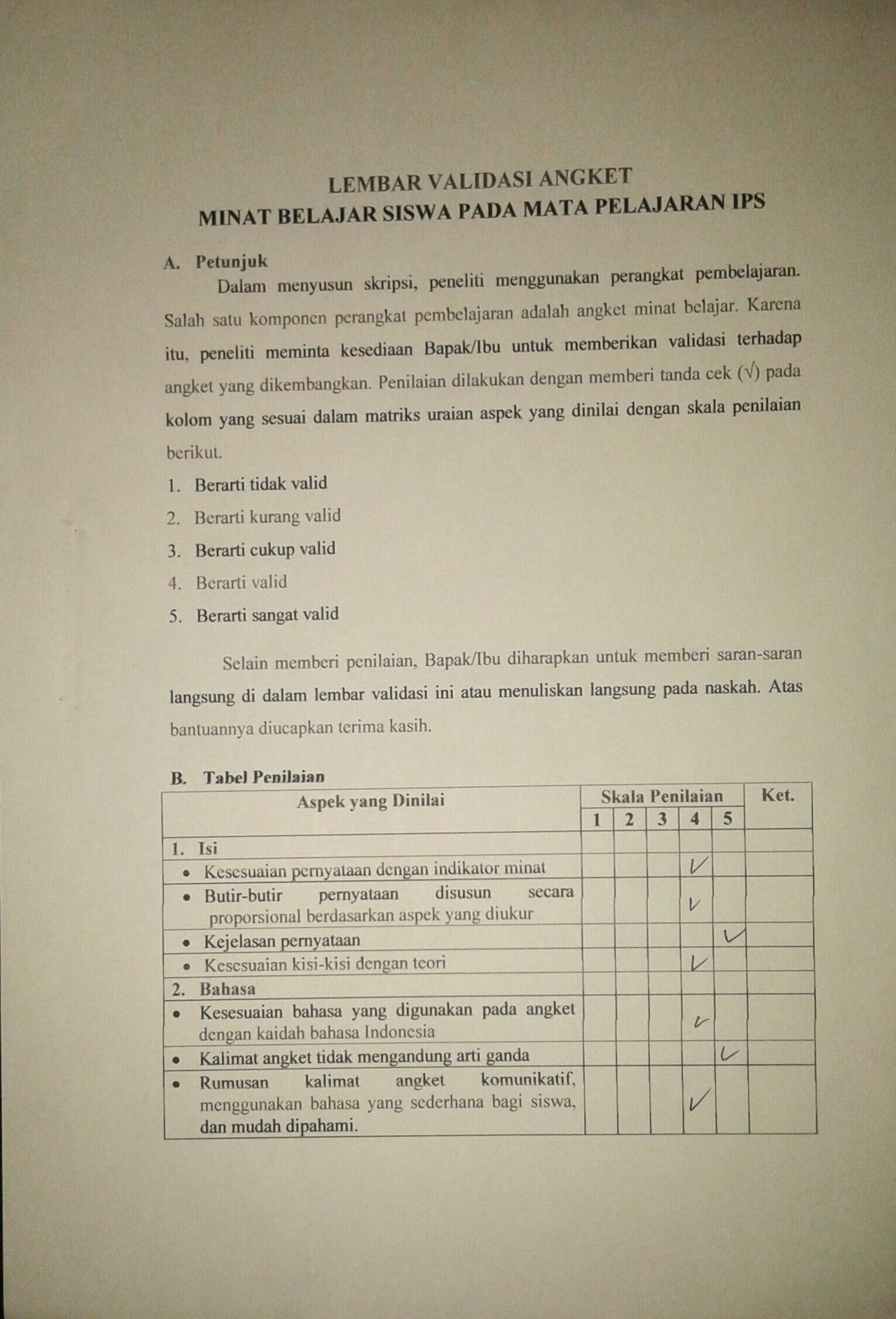 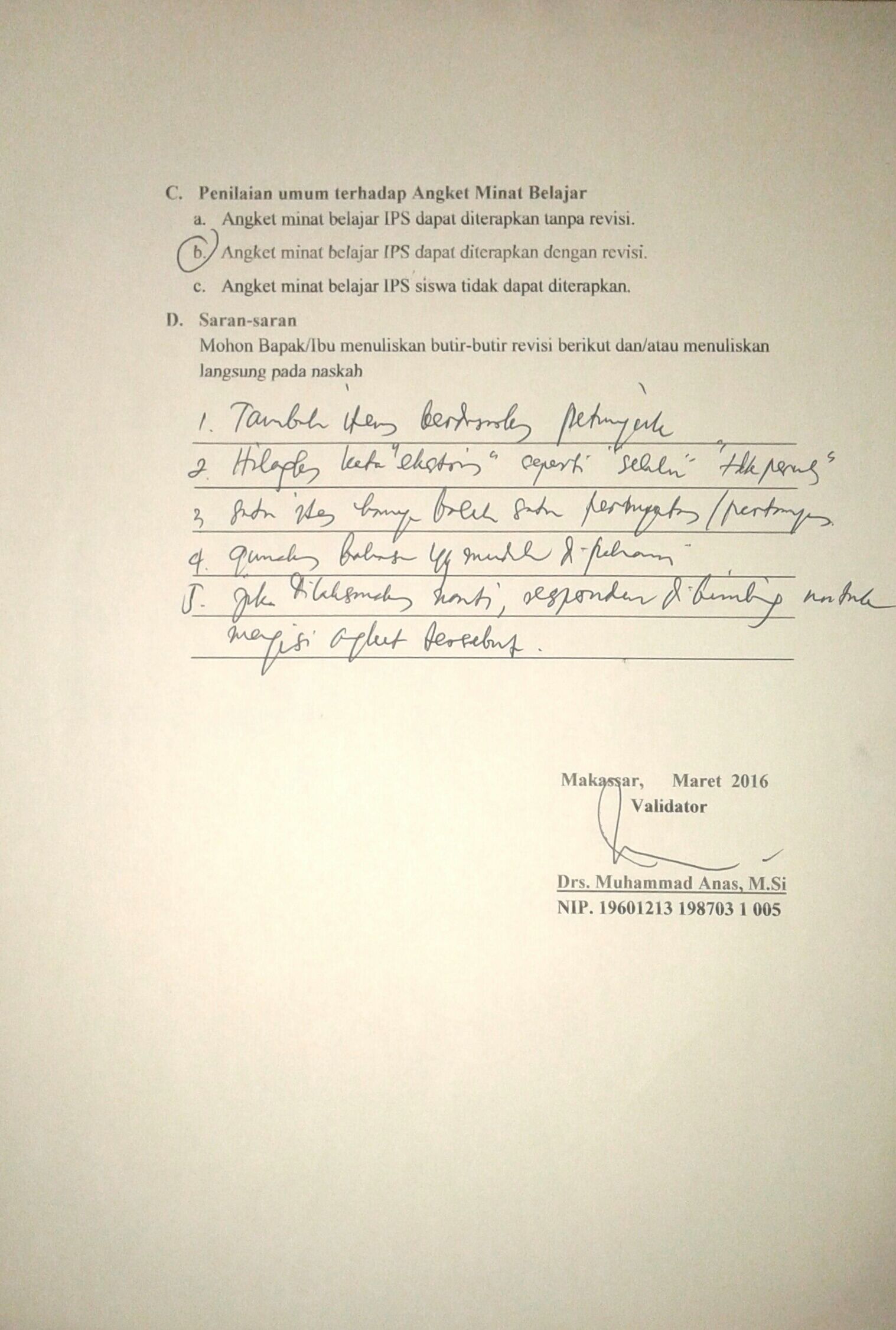 Variabel penelitianIndikatorDeskriptorItem PernyataanItem PernyataanJumlah Butir IndikatorVariabel penelitianIndikatorDeskriptorFavorableUnfavorableJumlah Butir IndikatorMinat Belajar IPAKesenangan- Kehadiran126Minat Belajar IPAKesenangan- Belajar tidak terbebani346Minat Belajar IPAKesenangan- Inisiatif untuk belajar mandiri566Minat Belajar IPAKetertarikan- Merespon tugas dengan cepat87, 99Minat Belajar IPAKetertarikan- Merespon apa yang dikatakan guru11109Minat Belajar IPAKetertarikanAktif dalam pembelajaran12, 1314, 159Minat Belajar IPAPerhatian- Menjaga konsentrasi belajar16,17,1819,20,21,2210Minat Belajar IPAPerhatian- Ketelitian dalam mengerjakan soal2423, 2510JumlahJumlahJumlah111425ANGKET MINAT SISWATERHADAP MATA PELAJARAN IPSHari, Tanggal                   :Nama Siswa                     :No.PertanyaanPilihanPilihanNo.PertanyaanYaTidak1.Saya masuk ke kelas sebelum pelajaran IPA dimulai2.Ketika belajar IPA, saya tidak masuk ke dalam kelas3.Saya senang ketika belajar IPA4.Saya merasa terpaksa mengikuti pelajaran IPA5.Saya belajar pada malam hari sebelum jadwal mata pelajaran IPA6.Ketika ada waktu luang, saya lebih memilih bermain daripada membaca buku IPA7.Jika ada tugas IPA, saya tidak langsung mengerjakannya8.Saya mengerjakan semua tugas IPA yang diberikan oleh guru9.Saya tidak suka mengerjakan soal IPA10.Jika ada perintah dari guru saya kurang peduli 11.Saya menjawab ketika guru memberi pertanyaan12.Ketika kurang paham, saya bertanya kepada guru 13.Saya menunggu guru memberi pertanyaan14.Saya merasa tegang / takut ketika guru mulai member pertanyaan15.Saya tidak terlalu memikirkan nilai IPA saya, yamg penting bisa naik kelas16.Saya memperhatikan semua penjelasan guru dengan tenang17.Menurut saya, pelajaran IPA tidak terlalu penting18.Saya senang memperhatikan guru menjelaskan materi IPA19.Ketika belajar, saya fokus mempelajari materi yang dipelajari20.Saya lebih suka menghayal dari pada memperhatikan penjelasan guru21.Saya sering mengantuk ketika belajar IPA22.Saya sering mengganggu teman karena merasa bosan belajar IPA23.Jika ada tugas IPA saya meminta kakak atau orang tua saya untuk menyelesaikannya.  24.Ketika guru memberikan tugas, saya mengerjakannya dengan sungguh-sungguh25.Ketika diberi tugas, ada soal yang tidak saya jawab.